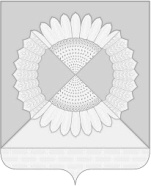 АДМИНИСТРАЦИЯ гришковского сельского поселенияКалининского района ПОСТАНОВЛЕНИЕсело ГришковскоеО назначении публичных слушаний по проекту бюджета Гришковского сельского поселения Калининского района на 2021 годВ соответствии со статьей 28 Федерального закона от 6 октября 2003 г.  № 131-ФЗ «Об общих принципах организации местного самоуправления в  Российской Федерации», Уставом Гришковского сельского поселения Калининского района, решением Совета Гришковского сельского поселения Калининского района от 24 мая 2006 г. № 47 «О Положении о публичных слушаниях в Гришковском сельском поселении Калининского района»,             п о с т а н о в л я ю:1. Обнародовать проект решения Совета Гришковского сельского поселения Калининского района «О бюджете Гришковского сельского поселения Калининского района на 2021 год» и назначить публичные слушания по теме: «Рассмотрение проекта бюджета Гришковского сельского поселения Калининского района на 2021 год» на 16 декабря 2020 года.2. Создать оргкомитет по проведению публичных слушаний по теме: «Рассмотрение проекта бюджета Гришковского сельского поселения Калининского района на 2021 год» (прилагается). 3. Опубликовать настоящее постановление в газете «Калининец».4. Контроль за выполнением настоящего постановления оставляю за собой.5. Настоящее постановление вступает в силу со дня его подписания.Исполняющий обязанностиглавы Гришковского сельского поселенияКалининского района                                                                          Т.А. НекрасоваПриложениек постановлению администрацииГришковского сельского поселенияКалининского района от 16.11.2020 № 95СОСТАВоргкомитета по проведению публичных слушаний по теме: «Рассмотрение проекта бюджета Гришковского сельского поселения Калининского района на 2021 год»Исполняющий обязанностиглавы Гришковского сельского поселенияКалининского района                                                                          Т.А. Некрасоваот16.11.2020№95СЛИПЧЕНКОЮлияСергеевна-ведущий специалист финансового отдела  администрации Гришковского сельского поселенияКалининского районаБОНДАРЕНКОНатальяНиколаевнаДМУХВалерийНиколаевич--ведущий специалист финансового отдела  администрации Гришковского сельского поселения Калининского районапредседатель постоянной депутатской комиссии по бюджету, экономике, налогам и распоряжению муниципальной собственностью, вопросам землепользования и благоустройству Совета Гришковского сельского поселения Калининского района